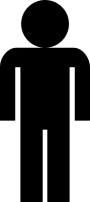 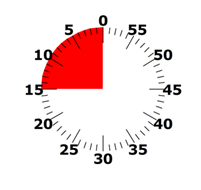 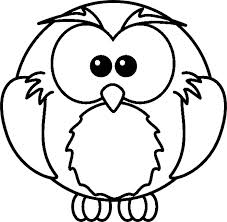 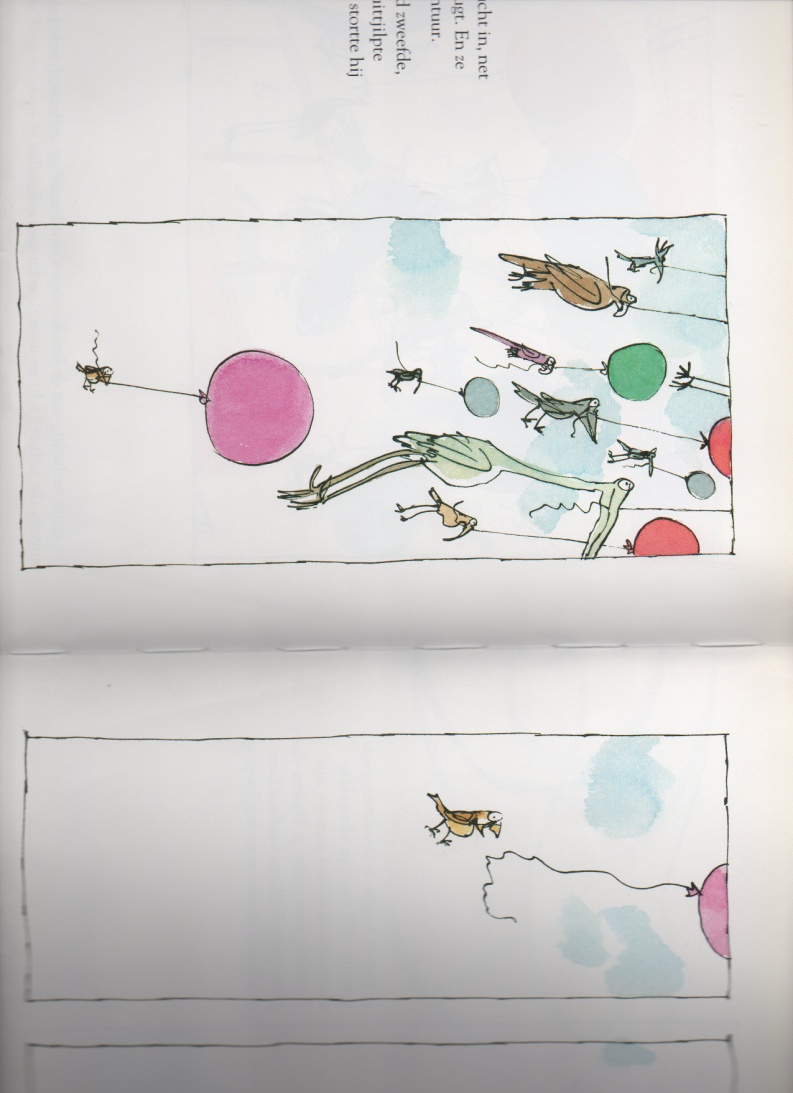 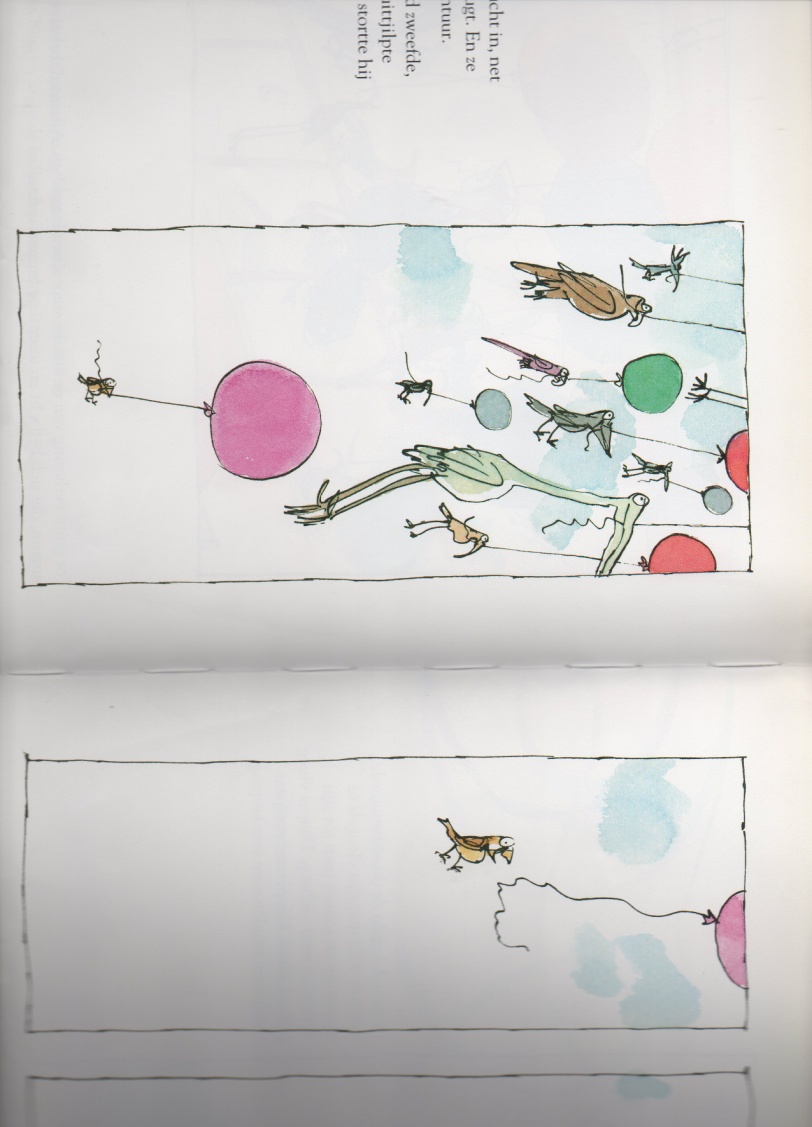 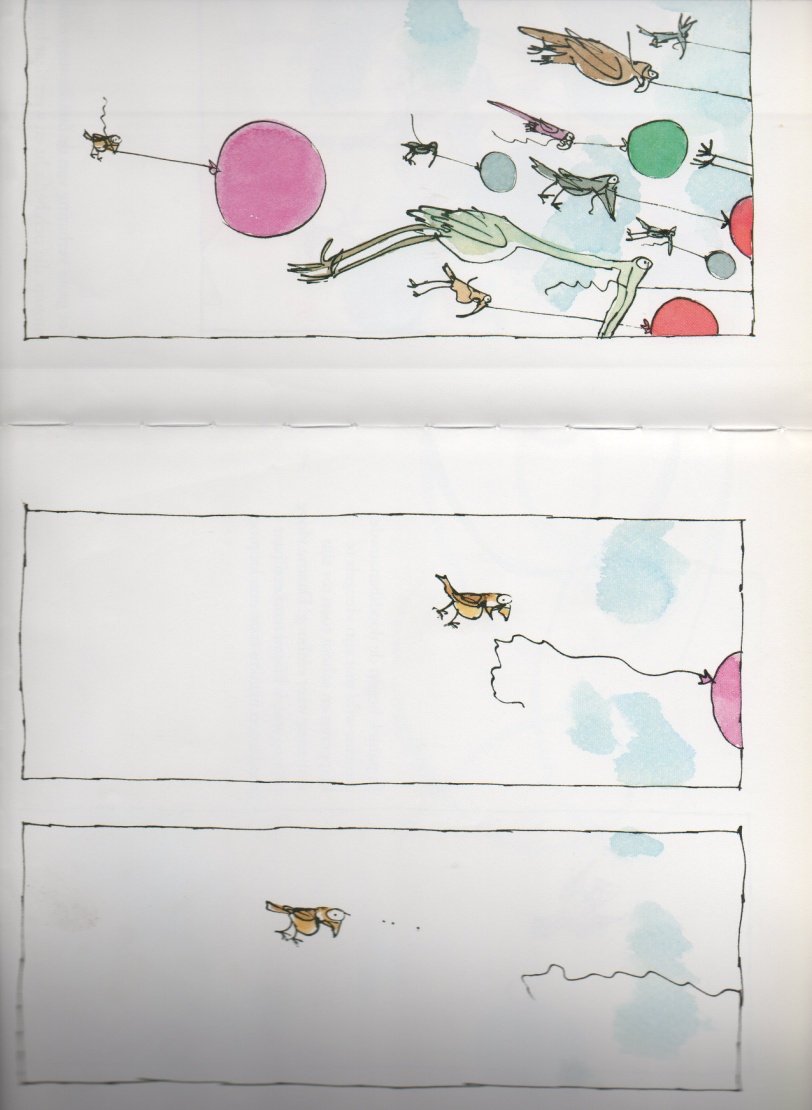 Lang geleden konden vogels niet vliegen. Of toch niet door met hun vleugels te bewegen...                        Vogels lieten zich meedrijven met de wind, hangend aan een ballon. Zie je die schattige vogel aan die roze ballon? Hij is een beetje bang. 'Mama' tsjilpt hij en hij laat de ballon los. Wat nu?